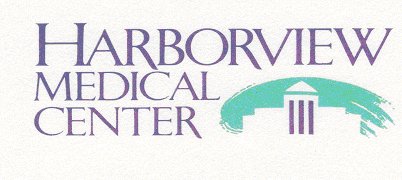 Hello,Thank you for your referral to the Foster Care Clinic.  Prior to the evaluation, the clinic reviews past medical, mental health and legal records of the child. We request the following documents for the evaluation:  CFEs (including initial CFE), order of dependency, dependency review, CHET, medical records including birth records, primary care, urgent care/ED visits, medical specialty consults, mental health records, school records (504plans or IEPs, require the IEP with most recent neurocognitive testing), signed psychological referral form per CA contract (attached to the email or available on website).  The nurse coordinator will work with case worker and family to complete documentation collection.  Once the record collection is complete, we will schedule the appointment for the evaluation. Documents can be faxed to ATTN FOSTER CARE 206-744-8529 or securely emailed to hmcfcc@uw.edu (encrypted) or through the Washington State secure portal. Email is the preferred route.  Below are the questions for the intake, which can be filled out in the table and emailed to hmcfcc@uw.edu or call the nurse coordinator to discuss over the phone. Three weeks after the initial evaluation, the psychologist will have a follow up appointment via phone call, with the caregiver(s), DSHS case worker and Apple Health Care Coordinator to discuss recommendations. A copy of the report will also be sent out to the primary care provider.We look forward to working with you to serve this child. Sincerely,Harborview Foster Care Clinic TeamEmail: hmcfcc@uw.eduPhone: 206-744-4737Fax: 206-744-8529 ATTN Foster Care Clinic		Address: 325 Ninth Avenue Box 359850Seattle, WA 98104Website: www.hmcfostercarewa.orgHMC Foster Care Clinic Referral  HMC Foster Care Clinic Referral  Patient’s full nameDOBGenderRace/ethnicityProvider One #Social Security NumberReason for Referral?What is the goal of the referral?(Diagnosis clarification, treatment recommendations, behavioral management support/consultation, medication needs, help to obtain referral i.e. FAS clinic) Foster parent(s)/Caregiver name(s) AddressPhone EmailDSHS Case WorkerAddressPhone EmailOther advocates or involved members of patient’s careName, Phone, and EmailCurrent School and GradeCurrent Teacher(s) Names and email address?Recent schoolsIEP or 504 plan? Issues with school performance?Current Mental Health Agency and Provider Name(s)Phone/Fax?Start date, frequency, name of therapist, type of therapyPrior Mental Health CarePlease list all places patient has received consults or mental health care, include therapist name and type of therapy if available. Current AND prior psych diagnosesCurrent:Past:Type of placement (Kinship, transitional, foster adopt, group)Date of initial placementBegin date of current placementTotal number of placements Plan (Reunification, concurrent planning?)
Parent rights terminated? Date?Number of siblings Current contact with siblingsCurrent contact with biological parentsReason for removal and placement history  Who currently lives with patient in foster home?Birth hospital name and location
Mother’s Name and DOB(please request birth records now if not already on file)Medical history, medical diagnosesSurgical historyPCP Name and Clinic Name/Phone & Fax NumbersLast Well Child Appt?Last Dental Appt? Last Vision Appt? Other medical facilities child has received care from? (i.e. consults, urgent cares, dental care, emergency department, occupational, speech or physical therapy)Food or drug allergies?Family Medical HistoryFamily Psychological HistoryCurrent MedicationsPrior psychiatric medications usedCurrent:Past:Current  concerns, pertinent history, active issues Current  concerns, pertinent history, active issues 